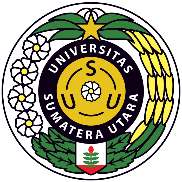 UNIVERSITAS SUMATERA UTARA (USU)FAKULTAS TEKNIKDEPARTEMEN TEKNIK ELEKTROUNIVERSITAS SUMATERA UTARA (USU)FAKULTAS TEKNIKDEPARTEMEN TEKNIK ELEKTROUNIVERSITAS SUMATERA UTARA (USU)FAKULTAS TEKNIKDEPARTEMEN TEKNIK ELEKTROUNIVERSITAS SUMATERA UTARA (USU)FAKULTAS TEKNIKDEPARTEMEN TEKNIK ELEKTROUNIVERSITAS SUMATERA UTARA (USU)FAKULTAS TEKNIKDEPARTEMEN TEKNIK ELEKTROUNIVERSITAS SUMATERA UTARA (USU)FAKULTAS TEKNIKDEPARTEMEN TEKNIK ELEKTROUNIVERSITAS SUMATERA UTARA (USU)FAKULTAS TEKNIKDEPARTEMEN TEKNIK ELEKTROKode DokumenRENCANA PEMBELAJARAN SEMESTERRENCANA PEMBELAJARAN SEMESTERRENCANA PEMBELAJARAN SEMESTERRENCANA PEMBELAJARAN SEMESTERRENCANA PEMBELAJARAN SEMESTERRENCANA PEMBELAJARAN SEMESTERRENCANA PEMBELAJARAN SEMESTERRENCANA PEMBELAJARAN SEMESTERRENCANA PEMBELAJARAN SEMESTERMATA KULIAH (MK)MATA KULIAH (MK)MATA KULIAH (MK)KODERumpun MKBOBOT (sks)BOBOT (sks)SEMESTERTgl PenyusunanRangkaian Listrik 2Rangkaian Listrik 2Rangkaian Listrik 2TEE1205Teori2Praktikum 17 AGUSTUS 2022OTORISASI / PENGESAHANOTORISASI / PENGESAHANOTORISASI / PENGESAHANDosen Pengembang RPSDosen Pengembang RPSKoordinator RMKKoordinator RMKKa ProdiKa ProdiOTORISASI / PENGESAHANOTORISASI / PENGESAHANOTORISASI / PENGESAHANIr. Raja Harahap, MTIr. Raja Harahap, MTSuherman, ST., M.Comp., Ph.DSuherman, ST., M.Comp., Ph.DCapaian PembelajaranCapaian PembelajaranCPL-PRODI yang dibebankan pada MK         CPL-PRODI yang dibebankan pada MK         CPL-PRODI yang dibebankan pada MK         Capaian PembelajaranCapaian PembelajaranCPL-1Mampu menerapkan pengetahuan matematika, ilmu pengetahuan alam/atau material, teknologi informasi dan kerekayasaan untuk mendapatkan pemahaman menyeluruh tentang prinsip-prinsip Teknik Elektro.Mampu menerapkan pengetahuan matematika, ilmu pengetahuan alam/atau material, teknologi informasi dan kerekayasaan untuk mendapatkan pemahaman menyeluruh tentang prinsip-prinsip Teknik Elektro.Mampu menerapkan pengetahuan matematika, ilmu pengetahuan alam/atau material, teknologi informasi dan kerekayasaan untuk mendapatkan pemahaman menyeluruh tentang prinsip-prinsip Teknik Elektro.Mampu menerapkan pengetahuan matematika, ilmu pengetahuan alam/atau material, teknologi informasi dan kerekayasaan untuk mendapatkan pemahaman menyeluruh tentang prinsip-prinsip Teknik Elektro.Mampu menerapkan pengetahuan matematika, ilmu pengetahuan alam/atau material, teknologi informasi dan kerekayasaan untuk mendapatkan pemahaman menyeluruh tentang prinsip-prinsip Teknik Elektro.Mampu menerapkan pengetahuan matematika, ilmu pengetahuan alam/atau material, teknologi informasi dan kerekayasaan untuk mendapatkan pemahaman menyeluruh tentang prinsip-prinsip Teknik Elektro.Capaian PembelajaranCapaian PembelajaranCPL-2Mampu mendesain komponen, sistem dan/atau proses untuk memenuhi kebutuhan yang diharapkan oleh masyarakat dengan dihadapkan pada batasan realistik yang meliputi aspek hukum, ekonomi, lingkungan, sosial, politik, kesehatan dan keselamatan, keberlanjutan.Mampu mendesain komponen, sistem dan/atau proses untuk memenuhi kebutuhan yang diharapkan oleh masyarakat dengan dihadapkan pada batasan realistik yang meliputi aspek hukum, ekonomi, lingkungan, sosial, politik, kesehatan dan keselamatan, keberlanjutan.Mampu mendesain komponen, sistem dan/atau proses untuk memenuhi kebutuhan yang diharapkan oleh masyarakat dengan dihadapkan pada batasan realistik yang meliputi aspek hukum, ekonomi, lingkungan, sosial, politik, kesehatan dan keselamatan, keberlanjutan.Mampu mendesain komponen, sistem dan/atau proses untuk memenuhi kebutuhan yang diharapkan oleh masyarakat dengan dihadapkan pada batasan realistik yang meliputi aspek hukum, ekonomi, lingkungan, sosial, politik, kesehatan dan keselamatan, keberlanjutan.Mampu mendesain komponen, sistem dan/atau proses untuk memenuhi kebutuhan yang diharapkan oleh masyarakat dengan dihadapkan pada batasan realistik yang meliputi aspek hukum, ekonomi, lingkungan, sosial, politik, kesehatan dan keselamatan, keberlanjutan.Mampu mendesain komponen, sistem dan/atau proses untuk memenuhi kebutuhan yang diharapkan oleh masyarakat dengan dihadapkan pada batasan realistik yang meliputi aspek hukum, ekonomi, lingkungan, sosial, politik, kesehatan dan keselamatan, keberlanjutan.Capaian PembelajaranCapaian PembelajaranCPL-3Mampu mendesain eksperimen laboratorium dan/atau lapangan serta menganalisis dan mengartikan data untuk memperkuat penilaian teknik khususnya dalam bidang Teknik Elektro.Mampu mendesain eksperimen laboratorium dan/atau lapangan serta menganalisis dan mengartikan data untuk memperkuat penilaian teknik khususnya dalam bidang Teknik Elektro.Mampu mendesain eksperimen laboratorium dan/atau lapangan serta menganalisis dan mengartikan data untuk memperkuat penilaian teknik khususnya dalam bidang Teknik Elektro.Mampu mendesain eksperimen laboratorium dan/atau lapangan serta menganalisis dan mengartikan data untuk memperkuat penilaian teknik khususnya dalam bidang Teknik Elektro.Mampu mendesain eksperimen laboratorium dan/atau lapangan serta menganalisis dan mengartikan data untuk memperkuat penilaian teknik khususnya dalam bidang Teknik Elektro.Mampu mendesain eksperimen laboratorium dan/atau lapangan serta menganalisis dan mengartikan data untuk memperkuat penilaian teknik khususnya dalam bidang Teknik Elektro.Capaian PembelajaranCapaian PembelajaranCPL-4Mampu menyelesaikan permasalahan teknik khususnya dalam bidang Teknik Elektro secara bertanggungjawab dan memenuhi etika profesi.Mampu menyelesaikan permasalahan teknik khususnya dalam bidang Teknik Elektro secara bertanggungjawab dan memenuhi etika profesi.Mampu menyelesaikan permasalahan teknik khususnya dalam bidang Teknik Elektro secara bertanggungjawab dan memenuhi etika profesi.Mampu menyelesaikan permasalahan teknik khususnya dalam bidang Teknik Elektro secara bertanggungjawab dan memenuhi etika profesi.Mampu menyelesaikan permasalahan teknik khususnya dalam bidang Teknik Elektro secara bertanggungjawab dan memenuhi etika profesi.Mampu menyelesaikan permasalahan teknik khususnya dalam bidang Teknik Elektro secara bertanggungjawab dan memenuhi etika profesi.Capaian PembelajaranCapaian PembelajaranCPL-5Mampu menerapkan metode, keterampilan dan perangkat teknik modern yang diperlukan untuk praktek profesi Teknik Elektro.Mampu menerapkan metode, keterampilan dan perangkat teknik modern yang diperlukan untuk praktek profesi Teknik Elektro.Mampu menerapkan metode, keterampilan dan perangkat teknik modern yang diperlukan untuk praktek profesi Teknik Elektro.Mampu menerapkan metode, keterampilan dan perangkat teknik modern yang diperlukan untuk praktek profesi Teknik Elektro.Mampu menerapkan metode, keterampilan dan perangkat teknik modern yang diperlukan untuk praktek profesi Teknik Elektro.Mampu menerapkan metode, keterampilan dan perangkat teknik modern yang diperlukan untuk praktek profesi Teknik Elektro.Capaian PembelajaranCapaian PembelajaranCPL-6Mampu berkomunikasi secara efektif, baik lisan maupun tulisan.Mampu berkomunikasi secara efektif, baik lisan maupun tulisan.Mampu berkomunikasi secara efektif, baik lisan maupun tulisan.Mampu berkomunikasi secara efektif, baik lisan maupun tulisan.Mampu berkomunikasi secara efektif, baik lisan maupun tulisan.Mampu berkomunikasi secara efektif, baik lisan maupun tulisan.Capaian PembelajaranCapaian PembelajaranCPL-7Mampu mengevaluasi tugas-tugas dalam batasan yang ada secara disiplin dan menyeluruh.Mampu mengevaluasi tugas-tugas dalam batasan yang ada secara disiplin dan menyeluruh.Mampu mengevaluasi tugas-tugas dalam batasan yang ada secara disiplin dan menyeluruh.Mampu mengevaluasi tugas-tugas dalam batasan yang ada secara disiplin dan menyeluruh.Mampu mengevaluasi tugas-tugas dalam batasan yang ada secara disiplin dan menyeluruh.Mampu mengevaluasi tugas-tugas dalam batasan yang ada secara disiplin dan menyeluruh.Capaian PembelajaranCapaian PembelajaranCPL-8Mampu untuk bekerja dalam tim lintas disiplin dan multikultural serta global internasional.Mampu untuk bekerja dalam tim lintas disiplin dan multikultural serta global internasional.Mampu untuk bekerja dalam tim lintas disiplin dan multikultural serta global internasional.Mampu untuk bekerja dalam tim lintas disiplin dan multikultural serta global internasional.Mampu untuk bekerja dalam tim lintas disiplin dan multikultural serta global internasional.Mampu untuk bekerja dalam tim lintas disiplin dan multikultural serta global internasional.Capaian PembelajaranCapaian PembelajaranCPL-9Mampu untuk bertanggung jawab kepada masyarakat dan mematuhi etika profesi dalam menyelesaikan permasalahan Teknik Elektro.Mampu untuk bertanggung jawab kepada masyarakat dan mematuhi etika profesi dalam menyelesaikan permasalahan Teknik Elektro.Mampu untuk bertanggung jawab kepada masyarakat dan mematuhi etika profesi dalam menyelesaikan permasalahan Teknik Elektro.Mampu untuk bertanggung jawab kepada masyarakat dan mematuhi etika profesi dalam menyelesaikan permasalahan Teknik Elektro.Mampu untuk bertanggung jawab kepada masyarakat dan mematuhi etika profesi dalam menyelesaikan permasalahan Teknik Elektro.Mampu untuk bertanggung jawab kepada masyarakat dan mematuhi etika profesi dalam menyelesaikan permasalahan Teknik Elektro.Capaian PembelajaranCapaian PembelajaranCPL-10Memiliki kapasitas pembelajaran sepanjang hayat termasuk akses pengetahuan yang relevan tentang isu-isu terkini.Memiliki kapasitas pembelajaran sepanjang hayat termasuk akses pengetahuan yang relevan tentang isu-isu terkini.Memiliki kapasitas pembelajaran sepanjang hayat termasuk akses pengetahuan yang relevan tentang isu-isu terkini.Memiliki kapasitas pembelajaran sepanjang hayat termasuk akses pengetahuan yang relevan tentang isu-isu terkini.Memiliki kapasitas pembelajaran sepanjang hayat termasuk akses pengetahuan yang relevan tentang isu-isu terkini.Memiliki kapasitas pembelajaran sepanjang hayat termasuk akses pengetahuan yang relevan tentang isu-isu terkini.Capaian PembelajaranCapaian PembelajaranCPL-11Mampu mengidentifikasi potensi daerah di Sumatera Utara dan menerapkan inovasi, metode, keterampilan, dan perangkat teknik elektro yang relevan untuk mengembangkan potensi daerah tersebut.Mampu mengidentifikasi potensi daerah di Sumatera Utara dan menerapkan inovasi, metode, keterampilan, dan perangkat teknik elektro yang relevan untuk mengembangkan potensi daerah tersebut.Mampu mengidentifikasi potensi daerah di Sumatera Utara dan menerapkan inovasi, metode, keterampilan, dan perangkat teknik elektro yang relevan untuk mengembangkan potensi daerah tersebut.Mampu mengidentifikasi potensi daerah di Sumatera Utara dan menerapkan inovasi, metode, keterampilan, dan perangkat teknik elektro yang relevan untuk mengembangkan potensi daerah tersebut.Mampu mengidentifikasi potensi daerah di Sumatera Utara dan menerapkan inovasi, metode, keterampilan, dan perangkat teknik elektro yang relevan untuk mengembangkan potensi daerah tersebut.Mampu mengidentifikasi potensi daerah di Sumatera Utara dan menerapkan inovasi, metode, keterampilan, dan perangkat teknik elektro yang relevan untuk mengembangkan potensi daerah tersebut.Capaian PembelajaranCapaian PembelajaranCPL-12Mampu mendesain sistem dan/atau proses untuk memanfaatkan energi baru dan terbarukan sebagai sumber energi listrik alternatif dari potensi sumber daya lokal dan nasional dengan wawasan global.Mampu mendesain sistem dan/atau proses untuk memanfaatkan energi baru dan terbarukan sebagai sumber energi listrik alternatif dari potensi sumber daya lokal dan nasional dengan wawasan global.Mampu mendesain sistem dan/atau proses untuk memanfaatkan energi baru dan terbarukan sebagai sumber energi listrik alternatif dari potensi sumber daya lokal dan nasional dengan wawasan global.Mampu mendesain sistem dan/atau proses untuk memanfaatkan energi baru dan terbarukan sebagai sumber energi listrik alternatif dari potensi sumber daya lokal dan nasional dengan wawasan global.Mampu mendesain sistem dan/atau proses untuk memanfaatkan energi baru dan terbarukan sebagai sumber energi listrik alternatif dari potensi sumber daya lokal dan nasional dengan wawasan global.Mampu mendesain sistem dan/atau proses untuk memanfaatkan energi baru dan terbarukan sebagai sumber energi listrik alternatif dari potensi sumber daya lokal dan nasional dengan wawasan global.Capaian PembelajaranCapaian PembelajaranCapaian Pembelajaran Mata Kuliah (CPMK) Capaian Pembelajaran Mata Kuliah (CPMK) Capaian Pembelajaran Mata Kuliah (CPMK) Capaian PembelajaranCapaian PembelajaranCPMK 1Mengenal kondisi steady state dan transientMengenal kondisi steady state dan transientMengenal kondisi steady state dan transientMengenal kondisi steady state dan transientMengenal kondisi steady state dan transientMengenal kondisi steady state dan transientCapaian PembelajaranCapaian PembelajaranCPMK 2Memahami prinsip kerja transeint pada rangkaian RLCMemahami prinsip kerja transeint pada rangkaian RLCMemahami prinsip kerja transeint pada rangkaian RLCMemahami prinsip kerja transeint pada rangkaian RLCMemahami prinsip kerja transeint pada rangkaian RLCMemahami prinsip kerja transeint pada rangkaian RLCCapaian PembelajaranCapaian PembelajaranCPMK 3Memahami secara logis parameter-parameter dan konversi dan interkoneksinyaMemahami secara logis parameter-parameter dan konversi dan interkoneksinyaMemahami secara logis parameter-parameter dan konversi dan interkoneksinyaMemahami secara logis parameter-parameter dan konversi dan interkoneksinyaMemahami secara logis parameter-parameter dan konversi dan interkoneksinyaMemahami secara logis parameter-parameter dan konversi dan interkoneksinyaCapaian PembelajaranCapaian PembelajaranCPMK 4Mengenal konsep dasar dengan melakukan praktikumMengenal konsep dasar dengan melakukan praktikumMengenal konsep dasar dengan melakukan praktikumMengenal konsep dasar dengan melakukan praktikumMengenal konsep dasar dengan melakukan praktikumMengenal konsep dasar dengan melakukan praktikumPeta CPL – CPMKPeta CPL – CPMKDiskripsi Singkat MKDiskripsi Singkat MKMata kuliah Rangkaian Listrik II membahas masalah transient pada rangkaian, rangkaian kutub empat, praktikum rangkaian dengan menggunakan Hukum Ohm; Hukum Kirchoff dan Teorema Superposisi; Transformasi Delta – Wye dan Wye – Delta; Metode Thevenin dan Norton; Reaktansi Kapasitif dan Rangkaian RC Seri; Resonansi Seri dan ParalleMata kuliah Rangkaian Listrik II membahas masalah transient pada rangkaian, rangkaian kutub empat, praktikum rangkaian dengan menggunakan Hukum Ohm; Hukum Kirchoff dan Teorema Superposisi; Transformasi Delta – Wye dan Wye – Delta; Metode Thevenin dan Norton; Reaktansi Kapasitif dan Rangkaian RC Seri; Resonansi Seri dan ParalleMata kuliah Rangkaian Listrik II membahas masalah transient pada rangkaian, rangkaian kutub empat, praktikum rangkaian dengan menggunakan Hukum Ohm; Hukum Kirchoff dan Teorema Superposisi; Transformasi Delta – Wye dan Wye – Delta; Metode Thevenin dan Norton; Reaktansi Kapasitif dan Rangkaian RC Seri; Resonansi Seri dan ParalleMata kuliah Rangkaian Listrik II membahas masalah transient pada rangkaian, rangkaian kutub empat, praktikum rangkaian dengan menggunakan Hukum Ohm; Hukum Kirchoff dan Teorema Superposisi; Transformasi Delta – Wye dan Wye – Delta; Metode Thevenin dan Norton; Reaktansi Kapasitif dan Rangkaian RC Seri; Resonansi Seri dan ParalleMata kuliah Rangkaian Listrik II membahas masalah transient pada rangkaian, rangkaian kutub empat, praktikum rangkaian dengan menggunakan Hukum Ohm; Hukum Kirchoff dan Teorema Superposisi; Transformasi Delta – Wye dan Wye – Delta; Metode Thevenin dan Norton; Reaktansi Kapasitif dan Rangkaian RC Seri; Resonansi Seri dan ParalleMata kuliah Rangkaian Listrik II membahas masalah transient pada rangkaian, rangkaian kutub empat, praktikum rangkaian dengan menggunakan Hukum Ohm; Hukum Kirchoff dan Teorema Superposisi; Transformasi Delta – Wye dan Wye – Delta; Metode Thevenin dan Norton; Reaktansi Kapasitif dan Rangkaian RC Seri; Resonansi Seri dan ParalleMata kuliah Rangkaian Listrik II membahas masalah transient pada rangkaian, rangkaian kutub empat, praktikum rangkaian dengan menggunakan Hukum Ohm; Hukum Kirchoff dan Teorema Superposisi; Transformasi Delta – Wye dan Wye – Delta; Metode Thevenin dan Norton; Reaktansi Kapasitif dan Rangkaian RC Seri; Resonansi Seri dan ParalleBahan Kajian: Materi pembelajaranBahan Kajian: Materi pembelajaranKontrak Perkuliahan (Peraturan, Tugas,Buku,Sistem Penilaian) dan Konsep Perancangan;  Kondisi Steady State dan Transient (Kondisi Awal dan Sifat Elemen Rangkaian Saat Ditransient); Kondisi Awal Suatu Turunan; Transient Pada Rangkaian Dengan Sumber Unit Step; Transient Pada Rangkaian Rlc Paralel Dengan Sumber Unit Step dan Rangkaian Transient Dengan Sumber Fungsi Eksponensial; Transient Pada Rangkaian Paralel Rls Dengan Input Fungsi Eksponensial dan Sumber Fungsi Sinusoidal; Transient Pada Rangkaian Rlc Paralel dan Seri Dengan Input Sinusoidal, Rangkaian Kutub Empat; Parameter "G" ; "Abcd" dan "Abcd"; Konversi dan Interkoneksi Antar Parameter-Parameter Kutub 4; Tugas Sebelum Praktikum; Praktikum Melihat Gelombang Listrik Dengan Osiloskop; Mahasiswa dapat mengerjakan latihan tentang praktikum percobaan hukum ohm, hukum kirchoff dan teorema superposisi dan transformasi wye-delta; Mahasiswa memahami perkembangan teori praktikum menggunakan metode thevenin, norton, dan reaktansi, kapasitansi dan rangkaian rc seri; Mahasiswa memahami praktikum resonansiKontrak Perkuliahan (Peraturan, Tugas,Buku,Sistem Penilaian) dan Konsep Perancangan;  Kondisi Steady State dan Transient (Kondisi Awal dan Sifat Elemen Rangkaian Saat Ditransient); Kondisi Awal Suatu Turunan; Transient Pada Rangkaian Dengan Sumber Unit Step; Transient Pada Rangkaian Rlc Paralel Dengan Sumber Unit Step dan Rangkaian Transient Dengan Sumber Fungsi Eksponensial; Transient Pada Rangkaian Paralel Rls Dengan Input Fungsi Eksponensial dan Sumber Fungsi Sinusoidal; Transient Pada Rangkaian Rlc Paralel dan Seri Dengan Input Sinusoidal, Rangkaian Kutub Empat; Parameter "G" ; "Abcd" dan "Abcd"; Konversi dan Interkoneksi Antar Parameter-Parameter Kutub 4; Tugas Sebelum Praktikum; Praktikum Melihat Gelombang Listrik Dengan Osiloskop; Mahasiswa dapat mengerjakan latihan tentang praktikum percobaan hukum ohm, hukum kirchoff dan teorema superposisi dan transformasi wye-delta; Mahasiswa memahami perkembangan teori praktikum menggunakan metode thevenin, norton, dan reaktansi, kapasitansi dan rangkaian rc seri; Mahasiswa memahami praktikum resonansiKontrak Perkuliahan (Peraturan, Tugas,Buku,Sistem Penilaian) dan Konsep Perancangan;  Kondisi Steady State dan Transient (Kondisi Awal dan Sifat Elemen Rangkaian Saat Ditransient); Kondisi Awal Suatu Turunan; Transient Pada Rangkaian Dengan Sumber Unit Step; Transient Pada Rangkaian Rlc Paralel Dengan Sumber Unit Step dan Rangkaian Transient Dengan Sumber Fungsi Eksponensial; Transient Pada Rangkaian Paralel Rls Dengan Input Fungsi Eksponensial dan Sumber Fungsi Sinusoidal; Transient Pada Rangkaian Rlc Paralel dan Seri Dengan Input Sinusoidal, Rangkaian Kutub Empat; Parameter "G" ; "Abcd" dan "Abcd"; Konversi dan Interkoneksi Antar Parameter-Parameter Kutub 4; Tugas Sebelum Praktikum; Praktikum Melihat Gelombang Listrik Dengan Osiloskop; Mahasiswa dapat mengerjakan latihan tentang praktikum percobaan hukum ohm, hukum kirchoff dan teorema superposisi dan transformasi wye-delta; Mahasiswa memahami perkembangan teori praktikum menggunakan metode thevenin, norton, dan reaktansi, kapasitansi dan rangkaian rc seri; Mahasiswa memahami praktikum resonansiKontrak Perkuliahan (Peraturan, Tugas,Buku,Sistem Penilaian) dan Konsep Perancangan;  Kondisi Steady State dan Transient (Kondisi Awal dan Sifat Elemen Rangkaian Saat Ditransient); Kondisi Awal Suatu Turunan; Transient Pada Rangkaian Dengan Sumber Unit Step; Transient Pada Rangkaian Rlc Paralel Dengan Sumber Unit Step dan Rangkaian Transient Dengan Sumber Fungsi Eksponensial; Transient Pada Rangkaian Paralel Rls Dengan Input Fungsi Eksponensial dan Sumber Fungsi Sinusoidal; Transient Pada Rangkaian Rlc Paralel dan Seri Dengan Input Sinusoidal, Rangkaian Kutub Empat; Parameter "G" ; "Abcd" dan "Abcd"; Konversi dan Interkoneksi Antar Parameter-Parameter Kutub 4; Tugas Sebelum Praktikum; Praktikum Melihat Gelombang Listrik Dengan Osiloskop; Mahasiswa dapat mengerjakan latihan tentang praktikum percobaan hukum ohm, hukum kirchoff dan teorema superposisi dan transformasi wye-delta; Mahasiswa memahami perkembangan teori praktikum menggunakan metode thevenin, norton, dan reaktansi, kapasitansi dan rangkaian rc seri; Mahasiswa memahami praktikum resonansiKontrak Perkuliahan (Peraturan, Tugas,Buku,Sistem Penilaian) dan Konsep Perancangan;  Kondisi Steady State dan Transient (Kondisi Awal dan Sifat Elemen Rangkaian Saat Ditransient); Kondisi Awal Suatu Turunan; Transient Pada Rangkaian Dengan Sumber Unit Step; Transient Pada Rangkaian Rlc Paralel Dengan Sumber Unit Step dan Rangkaian Transient Dengan Sumber Fungsi Eksponensial; Transient Pada Rangkaian Paralel Rls Dengan Input Fungsi Eksponensial dan Sumber Fungsi Sinusoidal; Transient Pada Rangkaian Rlc Paralel dan Seri Dengan Input Sinusoidal, Rangkaian Kutub Empat; Parameter "G" ; "Abcd" dan "Abcd"; Konversi dan Interkoneksi Antar Parameter-Parameter Kutub 4; Tugas Sebelum Praktikum; Praktikum Melihat Gelombang Listrik Dengan Osiloskop; Mahasiswa dapat mengerjakan latihan tentang praktikum percobaan hukum ohm, hukum kirchoff dan teorema superposisi dan transformasi wye-delta; Mahasiswa memahami perkembangan teori praktikum menggunakan metode thevenin, norton, dan reaktansi, kapasitansi dan rangkaian rc seri; Mahasiswa memahami praktikum resonansiKontrak Perkuliahan (Peraturan, Tugas,Buku,Sistem Penilaian) dan Konsep Perancangan;  Kondisi Steady State dan Transient (Kondisi Awal dan Sifat Elemen Rangkaian Saat Ditransient); Kondisi Awal Suatu Turunan; Transient Pada Rangkaian Dengan Sumber Unit Step; Transient Pada Rangkaian Rlc Paralel Dengan Sumber Unit Step dan Rangkaian Transient Dengan Sumber Fungsi Eksponensial; Transient Pada Rangkaian Paralel Rls Dengan Input Fungsi Eksponensial dan Sumber Fungsi Sinusoidal; Transient Pada Rangkaian Rlc Paralel dan Seri Dengan Input Sinusoidal, Rangkaian Kutub Empat; Parameter "G" ; "Abcd" dan "Abcd"; Konversi dan Interkoneksi Antar Parameter-Parameter Kutub 4; Tugas Sebelum Praktikum; Praktikum Melihat Gelombang Listrik Dengan Osiloskop; Mahasiswa dapat mengerjakan latihan tentang praktikum percobaan hukum ohm, hukum kirchoff dan teorema superposisi dan transformasi wye-delta; Mahasiswa memahami perkembangan teori praktikum menggunakan metode thevenin, norton, dan reaktansi, kapasitansi dan rangkaian rc seri; Mahasiswa memahami praktikum resonansiKontrak Perkuliahan (Peraturan, Tugas,Buku,Sistem Penilaian) dan Konsep Perancangan;  Kondisi Steady State dan Transient (Kondisi Awal dan Sifat Elemen Rangkaian Saat Ditransient); Kondisi Awal Suatu Turunan; Transient Pada Rangkaian Dengan Sumber Unit Step; Transient Pada Rangkaian Rlc Paralel Dengan Sumber Unit Step dan Rangkaian Transient Dengan Sumber Fungsi Eksponensial; Transient Pada Rangkaian Paralel Rls Dengan Input Fungsi Eksponensial dan Sumber Fungsi Sinusoidal; Transient Pada Rangkaian Rlc Paralel dan Seri Dengan Input Sinusoidal, Rangkaian Kutub Empat; Parameter "G" ; "Abcd" dan "Abcd"; Konversi dan Interkoneksi Antar Parameter-Parameter Kutub 4; Tugas Sebelum Praktikum; Praktikum Melihat Gelombang Listrik Dengan Osiloskop; Mahasiswa dapat mengerjakan latihan tentang praktikum percobaan hukum ohm, hukum kirchoff dan teorema superposisi dan transformasi wye-delta; Mahasiswa memahami perkembangan teori praktikum menggunakan metode thevenin, norton, dan reaktansi, kapasitansi dan rangkaian rc seri; Mahasiswa memahami praktikum resonansiPustakaPustakaUtama:PustakaPustakaJosep A. Edminister MSE, Theory and Problem of Electric Circuits, Schaum’s Outline Series. Mc. Graw-Hill International Book Company.Josep A. Edminister MSE, Theory and Problem of Electric Circuits, Schaum’s Outline Series. Mc. Graw-Hill International Book Company.Josep A. Edminister MSE, Theory and Problem of Electric Circuits, Schaum’s Outline Series. Mc. Graw-Hill International Book Company.Josep A. Edminister MSE, Theory and Problem of Electric Circuits, Schaum’s Outline Series. Mc. Graw-Hill International Book Company.Josep A. Edminister MSE, Theory and Problem of Electric Circuits, Schaum’s Outline Series. Mc. Graw-Hill International Book Company.Josep A. Edminister MSE, Theory and Problem of Electric Circuits, Schaum’s Outline Series. Mc. Graw-Hill International Book Company.Josep A. Edminister MSE, Theory and Problem of Electric Circuits, Schaum’s Outline Series. Mc. Graw-Hill International Book Company.PustakaPustakaPendukung:PustakaPustakaWH. Hyat, JR., JE.Kemmerly, 1994, Rangkaian Listrik Jilid I, Penerbit Erlangga Jakarta.Budiono Ismail, 1997, Rangkaian Listrik Jilid Pertama, Penerbit ITB Bandung.Mohamad Ramdhani, 2008, Rangkaian Listrik, Penerbit Erlangga Jakarta.Robert L. Boylestad, 2003, Introductory Circuit Analysis, Tenth edition, Prentice Hall Pearson Education International.A. Bruce Carlson, 2000, CIRCUITS-Engineering Concepts and Analysis of Linier Electric Circuits, Brooks / Cole Thomson Learning.DLL.WH. Hyat, JR., JE.Kemmerly, 1994, Rangkaian Listrik Jilid I, Penerbit Erlangga Jakarta.Budiono Ismail, 1997, Rangkaian Listrik Jilid Pertama, Penerbit ITB Bandung.Mohamad Ramdhani, 2008, Rangkaian Listrik, Penerbit Erlangga Jakarta.Robert L. Boylestad, 2003, Introductory Circuit Analysis, Tenth edition, Prentice Hall Pearson Education International.A. Bruce Carlson, 2000, CIRCUITS-Engineering Concepts and Analysis of Linier Electric Circuits, Brooks / Cole Thomson Learning.DLL.WH. Hyat, JR., JE.Kemmerly, 1994, Rangkaian Listrik Jilid I, Penerbit Erlangga Jakarta.Budiono Ismail, 1997, Rangkaian Listrik Jilid Pertama, Penerbit ITB Bandung.Mohamad Ramdhani, 2008, Rangkaian Listrik, Penerbit Erlangga Jakarta.Robert L. Boylestad, 2003, Introductory Circuit Analysis, Tenth edition, Prentice Hall Pearson Education International.A. Bruce Carlson, 2000, CIRCUITS-Engineering Concepts and Analysis of Linier Electric Circuits, Brooks / Cole Thomson Learning.DLL.WH. Hyat, JR., JE.Kemmerly, 1994, Rangkaian Listrik Jilid I, Penerbit Erlangga Jakarta.Budiono Ismail, 1997, Rangkaian Listrik Jilid Pertama, Penerbit ITB Bandung.Mohamad Ramdhani, 2008, Rangkaian Listrik, Penerbit Erlangga Jakarta.Robert L. Boylestad, 2003, Introductory Circuit Analysis, Tenth edition, Prentice Hall Pearson Education International.A. Bruce Carlson, 2000, CIRCUITS-Engineering Concepts and Analysis of Linier Electric Circuits, Brooks / Cole Thomson Learning.DLL.WH. Hyat, JR., JE.Kemmerly, 1994, Rangkaian Listrik Jilid I, Penerbit Erlangga Jakarta.Budiono Ismail, 1997, Rangkaian Listrik Jilid Pertama, Penerbit ITB Bandung.Mohamad Ramdhani, 2008, Rangkaian Listrik, Penerbit Erlangga Jakarta.Robert L. Boylestad, 2003, Introductory Circuit Analysis, Tenth edition, Prentice Hall Pearson Education International.A. Bruce Carlson, 2000, CIRCUITS-Engineering Concepts and Analysis of Linier Electric Circuits, Brooks / Cole Thomson Learning.DLL.WH. Hyat, JR., JE.Kemmerly, 1994, Rangkaian Listrik Jilid I, Penerbit Erlangga Jakarta.Budiono Ismail, 1997, Rangkaian Listrik Jilid Pertama, Penerbit ITB Bandung.Mohamad Ramdhani, 2008, Rangkaian Listrik, Penerbit Erlangga Jakarta.Robert L. Boylestad, 2003, Introductory Circuit Analysis, Tenth edition, Prentice Hall Pearson Education International.A. Bruce Carlson, 2000, CIRCUITS-Engineering Concepts and Analysis of Linier Electric Circuits, Brooks / Cole Thomson Learning.DLL.WH. Hyat, JR., JE.Kemmerly, 1994, Rangkaian Listrik Jilid I, Penerbit Erlangga Jakarta.Budiono Ismail, 1997, Rangkaian Listrik Jilid Pertama, Penerbit ITB Bandung.Mohamad Ramdhani, 2008, Rangkaian Listrik, Penerbit Erlangga Jakarta.Robert L. Boylestad, 2003, Introductory Circuit Analysis, Tenth edition, Prentice Hall Pearson Education International.A. Bruce Carlson, 2000, CIRCUITS-Engineering Concepts and Analysis of Linier Electric Circuits, Brooks / Cole Thomson Learning.DLL.Dosen PengampuDosen PengampuIr. Raja Harahap, MTIr. Raja Harahap, MTIr. Raja Harahap, MTIr. Raja Harahap, MTIr. Raja Harahap, MTIr. Raja Harahap, MTIr. Raja Harahap, MTMatakuliah syaratMatakuliah syaratRangkaian Listrik 1Rangkaian Listrik 1Rangkaian Listrik 1Rangkaian Listrik 1Rangkaian Listrik 1Rangkaian Listrik 1Rangkaian Listrik 1Mg Ke-Kemampuan akhir tiap tahapan belajar (Sub-CPMK)PenilaianPenilaianBantuk Pembelajaran;Metode Pembelajaran;Penugasan Mahasiswa;[ Estimasi Waktu]Bantuk Pembelajaran;Metode Pembelajaran;Penugasan Mahasiswa;[ Estimasi Waktu]Materi Pembelajaran[Pustaka]Bobot Penilaian (%)Mg Ke-Kemampuan akhir tiap tahapan belajar (Sub-CPMK)IndikatorKriteria & TeknikBantuk Pembelajaran;Metode Pembelajaran;Penugasan Mahasiswa;[ Estimasi Waktu]Bantuk Pembelajaran;Metode Pembelajaran;Penugasan Mahasiswa;[ Estimasi Waktu]Materi Pembelajaran[Pustaka]Bobot Penilaian (%)(1)(2)(3)(4)Tatap Muka (5)Daring (6)(7)(8)1Mahasiswa menguasai teori kontrak perkuliahan (peraturan, tugas,buku,sistem penilaian) dan konsep perancangan    The accuracy in providing the information required     The student’s fluency in reading the memo (spelling, intonation, and speed)    The correctness of the student’s answers Kriteria:Marking SchemeBentuk:Worksheet (Non-Tes)Reading the memo provided.Responding to the opening questions given.Completing the table (problem-solution) according to the information in the memo.Finding the word or phrase with similar meaning (synonym) according to the information in the memo.Classifying the words or phrases with the correct headings.BM [(1x(2x60”)]Kegiatan:Reviewing the previous lessons.Reading the added learning materials.Recording the presence.Responding to opening questions in the ‘Discussion Forum’ section. Submitting the assigned tasks.PT [(1x(2x60”)]Task 3:Restating the information obtained in the form of an a-150-words paragraph. Moda (Learning Management System):elearning@usu.ac.idTM [(1x(2x50”)]Kegiatan:Making notes of the learning materials explained.Responding to the questions or instructions given.Completing all the provided exercises individually.Discussing the exercises completed.Media:Power Point Presentation (PPT)Zoom Meeting Audio RecordingEnglish HandoutMetode Pembelajaran:Online LectureDiscussionSelf-Paced LearningPokok Bahasan:Kontrak Perkuliahan (Peraturan, Tugas,Buku,Sistem Penilaian) dan Konsep PerancanganReferensi:Budiono Ismail, 1997, Rangkaian Listrik Jilid Pertama, Penerbit ITB Bandung.5%2Mahasiswa memahami kondisi steady state dan transient (kondisi awal dan sifat elemen rangkaian saat ditransient)    The accuracy in providing the information required     The student’s fluency in reading the memo (spelling, intonation, and speed)    The correctness of the student’s answers Kriteria:Marking SchemeBentuk:Worksheet (Non-Tes)Reading the memo provided.Responding to the opening questions given.Completing the table (problem-solution) according to the information in the memo.Finding the word or phrase with similar meaning (synonym) according to the information in the memo.Classifying the words or phrases with the correct headings.BM [(1x(2x60”)]Kegiatan:Reviewing the previous lessons.Reading the added learning materials.Recording the presence.Responding to opening questions in the ‘Discussion Forum’ section. Submitting the assigned tasks.PT [(1x(2x60”)]Task 3:Restating the information obtained in the form of an a-150-words paragraph. Moda (Learning Management System):elearning@usu.ac.idTM [(1x(2x50”)]Kegiatan:Making notes of the learning materials explained.Responding to the questions or instructions given.Completing all the provided exercises individually.Discussing the exercises completed.Media:Power Point Presentation (PPT)Zoom Meeting Audio RecordingEnglish HandoutMetode Pembelajaran:Online LectureDiscussionSelf-Paced LearningPokok Bahasan:Kondisi Steady State dan Transient (Kondisi Awal dan Sifat Elemen Rangkaian Saat Ditransient)Referensi:WH. Hyat, JR., JE.Kemmerly, 1994, Rangkaian Listrik Jilid I, Penerbit Erlangga Jakarta.Budiono Ismail, 1997, Rangkaian Listrik Jilid Pertama, Penerbit ITB Bandung.Mohamad Ramdhani, 2008, Rangkaian Listrik, Penerbit Erlangga Jakarta.Josep A. Edminister MSE, Theory and Problem of Electric Circuits, Schaum’s Outline Series. Mc. Graw-Hill International Book Company.A. Bruce Carlson, 2000, CIRCUITS-Engineering Concepts and Analysis of Linier Electric Circuits, Brooks / Cole Thomson Learning.   DLL5%3Mahasiswa menguasai kondisi awal suatu turunan    The accuracy in providing the information required     The student’s fluency in reading the memo (spelling, intonation, and speed)    The correctness of the student’s answers Kriteria:Marking SchemeBentuk:Worksheet (Non-Tes)Reading the memo provided.Responding to the opening questions given.Completing the table (problem-solution) according to the information in the memo.Finding the word or phrase with similar meaning (synonym) according to the information in the memo.Classifying the words or phrases with the correct headings.BM [(1x(2x60”)]Kegiatan:Reviewing the previous lessons.Reading the added learning materials.Recording the presence.Responding to opening questions in the ‘Discussion Forum’ section. Submitting the assigned tasks.PT [(1x(2x60”)]Task 3:Restating the information obtained in the form of an a-150-words paragraph. Moda (Learning Management System):elearning@usu.ac.idTM [(1x(2x50”)]Kegiatan:Making notes of the learning materials explained.Responding to the questions or instructions given.Completing all the provided exercises individually.Discussing the exercises completed.Media:Power Point Presentation (PPT)Zoom Meeting Audio RecordingEnglish HandoutMetode Pembelajaran:Online LectureDiscussionSelf-Paced LearningPokok Bahasan:Kondisi Awal Suatu TurunanReferensi:WH. Hyat, JR., JE.Kemmerly, 1994, Rangkaian Listrik Jilid I, Penerbit Erlangga Jakarta.Budiono Ismail, 1997, Rangkaian Listrik Jilid Pertama, Penerbit ITB Bandung.Mohamad Ramdhani, 2008, Rangkaian Listrik, Penerbit Erlangga Jakarta.Josep A. Edminister MSE, Theory and Problem of Electric Circuits, Schaum’s Outline Series. Mc. Graw-Hill International Book Company.A. Bruce Carlson, 2000, CIRCUITS-Engineering Concepts and Analysis of Linier Electric Circuits, Brooks / Cole Thomson Learning.   DLL5%4Mahasiswa mampu menerapkan teori transient pada rangkaian dengan sumber unit step    The accuracy in providing the information required     The student’s fluency in reading the memo (spelling, intonation, and speed)    The correctness of the student’s answers Kriteria:Marking SchemeBentuk:Worksheet (Non-Tes)Reading the memo provided.Responding to the opening questions given.Completing the table (problem-solution) according to the information in the memo.Finding the word or phrase with similar meaning (synonym) according to the information in the memo.Classifying the words or phrases with the correct headings.BM [(1x(2x60”)]Kegiatan:Reviewing the previous lessons.Reading the added learning materials.Recording the presence.Responding to opening questions in the ‘Discussion Forum’ section. Submitting the assigned tasks.PT [(1x(2x60”)]Task 3:Restating the information obtained in the form of an a-150-words paragraph. Moda (Learning Management System):elearning@usu.ac.idTM [(1x(2x50”)]Kegiatan:Making notes of the learning materials explained.Responding to the questions or instructions given.Completing all the provided exercises individually.Discussing the exercises completed.Media:Power Point Presentation (PPT)Zoom Meeting Audio RecordingEnglish HandoutMetode Pembelajaran:Online LectureDiscussionSelf-Paced LearningPokok Bahasan:Transient Pada Rangkaian Dengan Sumber Unit StepReferensi:WH. Hyat, JR., JE.Kemmerly, 1994, Rangkaian Listrik Jilid I, Penerbit Erlangga Jakarta.Budiono Ismail, 1997, Rangkaian Listrik Jilid Pertama, Penerbit ITB Bandung.Mohamad Ramdhani, 2008, Rangkaian Listrik, Penerbit Erlangga Jakarta.Josep A. Edminister MSE, Theory and Problem of Electric Circuits, Schaum’s Outline Series. Mc. Graw-Hill International Book Company.A. Bruce Carlson, 2000, CIRCUITS-Engineering Concepts and Analysis of Linier Electric Circuits, Brooks / Cole Thomson Learning.   DLL5%5Mahasiswa dapat mengerjakan latihan tentang transient pada rangkaian rlc paralel dengan sumber unit step dan rangkaian transient dengan sumber fungsi eksponensial    The accuracy in providing the information required     The student’s fluency in reading the memo (spelling, intonation, and speed)    The correctness of the student’s answers Kriteria:Marking SchemeBentuk:Worksheet (Non-Tes)Reading the memo provided.Responding to the opening questions given.Completing the table (problem-solution) according to the information in the memo.Finding the word or phrase with similar meaning (synonym) according to the information in the memo.Classifying the words or phrases with the correct headings.BM [(1x(2x60”)]Kegiatan:Reviewing the previous lessons.Reading the added learning materials.Recording the presence.Responding to opening questions in the ‘Discussion Forum’ section. Submitting the assigned tasks.PT [(1x(2x60”)]Task 3:Restating the information obtained in the form of an a-150-words paragraph. Moda (Learning Management System):elearning@usu.ac.idTM [(1x(2x50”)]Kegiatan:Making notes of the learning materials explained.Responding to the questions or instructions given.Completing all the provided exercises individually.Discussing the exercises completed.Media:Power Point Presentation (PPT)Zoom Meeting Audio RecordingEnglish HandoutMetode Pembelajaran:Online LectureDiscussionSelf-Paced LearningPokok Bahasan:Transient Pada Rangkaian Rlc Paralel Dengan Sumber Unit Step dan Rangkaian Transient Dengan Sumber Fungsi EksponensialReferensi:WH. Hyat, JR., JE.Kemmerly, 1994, Rangkaian Listrik Jilid I, Penerbit Erlangga Jakarta.Budiono Ismail, 1997, Rangkaian Listrik Jilid Pertama, Penerbit ITB Bandung.Mohamad Ramdhani, 2008, Rangkaian Listrik, Penerbit Erlangga Jakarta.Josep A. Edminister MSE, Theory and Problem of Electric Circuits, Schaum’s Outline Series. Mc. Graw-Hill International Book Company.A. Bruce Carlson, 2000, CIRCUITS-Engineering Concepts and Analysis of Linier Electric Circuits, Brooks / Cole Thomson Learning.   DLL5%6Mahasiswa memahami perkembangan teori transient pada rangkaian paralel rls dengan input fungsi eksponensial dan sumber fungsi sinusoidal    The accuracy in providing the information required     The student’s fluency in reading the memo (spelling, intonation, and speed)    The correctness of the student’s answers Kriteria:Marking SchemeBentuk:Worksheet (Non-Tes)Reading the memo provided.Responding to the opening questions given.Completing the table (problem-solution) according to the information in the memo.Finding the word or phrase with similar meaning (synonym) according to the information in the memo.Classifying the words or phrases with the correct headings.BM [(1x(2x60”)]Kegiatan:Reviewing the previous lessons.Reading the added learning materials.Recording the presence.Responding to opening questions in the ‘Discussion Forum’ section. Submitting the assigned tasks.PT [(1x(2x60”)]Task 3:Restating the information obtained in the form of an a-150-words paragraph. Moda (Learning Management System):elearning@usu.ac.idTM [(1x(2x50”)]Kegiatan:Making notes of the learning materials explained.Responding to the questions or instructions given.Completing all the provided exercises individually.Discussing the exercises completed.Media:Power Point Presentation (PPT)Zoom Meeting Audio RecordingEnglish HandoutMetode Pembelajaran:Online LectureDiscussionSelf-Paced LearningPokok Bahasan:Mahasiswa memahami perkembangan teori transient pada rangkaian paralel rls dengan input fungsi eksponensial dan sumber fungsi sinusoidalReferensi:WH. Hyat, JR., JE.Kemmerly, 1994, Rangkaian Listrik Jilid I, Penerbit Erlangga Jakarta.Budiono Ismail, 1997, Rangkaian Listrik Jilid Pertama, Penerbit ITB Bandung.Mohamad Ramdhani, 2008, Rangkaian Listrik, Penerbit Erlangga Jakarta.Josep A. Edminister MSE, Theory and Problem of Electric Circuits, Schaum’s Outline Series. Mc. Graw-Hill International Book Company.A. Bruce Carlson, 2000, CIRCUITS-Engineering Concepts and Analysis of Linier Electric Circuits, Brooks / Cole Thomson Learning.   DLL5%7Mahasiswa dapat mempresentasikan pengetahuan transient pada rangkaian rlc paralel dan seri dengan input sinusoidal, rangkaian kutub empat    The accuracy in providing the information required     The student’s fluency in reading the memo (spelling, intonation, and speed)    The correctness of the student’s answers Kriteria:Marking SchemeBentuk:Worksheet (Non-Tes)Reading the memo provided.Responding to the opening questions given.Completing the table (problem-solution) according to the information in the memo.Finding the word or phrase with similar meaning (synonym) according to the information in the memo.Classifying the words or phrases with the correct headings.BM [(1x(2x60”)]Kegiatan:Reviewing the previous lessons.Reading the added learning materials.Recording the presence.Responding to opening questions in the ‘Discussion Forum’ section. Submitting the assigned tasks.PT [(1x(2x60”)]Task 3:Restating the information obtained in the form of an a-150-words paragraph. Moda (Learning Management System):elearning@usu.ac.idTM [(1x(2x50”)]Kegiatan:Making notes of the learning materials explained.Responding to the questions or instructions given.Completing all the provided exercises individually.Discussing the exercises completed.Media:Power Point Presentation (PPT)Zoom Meeting Audio RecordingEnglish HandoutMetode Pembelajaran:Online LectureDiscussionSelf-Paced LearningPokok Bahasan:Transient Pada Rangkaian Rlc Paralel dan Seri Dengan Input Sinusoidal, Rangkaian Kutub EmpatReferensi:WH. Hyat, JR., JE.Kemmerly, 1994, Rangkaian Listrik Jilid I, Penerbit Erlangga Jakarta.Budiono Ismail, 1997, Rangkaian Listrik Jilid Pertama, Penerbit ITB Bandung.Mohamad Ramdhani, 2008, Rangkaian Listrik, Penerbit Erlangga Jakarta.Josep A. Edminister MSE, Theory and Problem of Electric Circuits, Schaum’s Outline Series. Mc. Graw-Hill International Book Company.A. Bruce Carlson, 2000, CIRCUITS-Engineering Concepts and Analysis of Linier Electric Circuits, Brooks / Cole Thomson Learning.   DLL5%8UJIAN TENGAH SEMESTER15%9Mahasiswa menguasai teori parameter "g" ; "abcd" dan "abcd"    The accuracy in providing the information required     The student’s fluency in reading the memo (spelling, intonation, and speed)    The correctness of the student’s answers Kriteria:Marking SchemeBentuk:Worksheet (Non-Tes)Reading the memo provided.Responding to the opening questions given.Completing the table (problem-solution) according to the information in the memo.Finding the word or phrase with similar meaning (synonym) according to the information in the memo.Classifying the words or phrases with the correct headings.BM [(1x(2x60”)]Kegiatan:Reviewing the previous lessons.Reading the added learning materials.Recording the presence.Responding to opening questions in the ‘Discussion Forum’ section. Submitting the assigned tasks.PT [(1x(2x60”)]Task 3:Restating the information obtained in the form of an a-150-words paragraph. Moda (Learning Management System):elearning@usu.ac.idTM [(1x(2x50”)]Kegiatan:Making notes of the learning materials explained.Responding to the questions or instructions given.Completing all the provided exercises individually.Discussing the exercises completed.Media:Power Point Presentation (PPT)Zoom Meeting Audio RecordingEnglish HandoutMetode Pembelajaran:Online LectureDiscussionSelf-Paced LearningPokok Bahasan:Parameter "G" ; "Abcd" dan "Abcd"Referensi:WH. Hyat, JR., JE.Kemmerly, 1994, Rangkaian Listrik Jilid I, Penerbit Erlangga Jakarta.Budiono Ismail, 1997, Rangkaian Listrik Jilid Pertama, Penerbit ITB Bandung.Mohamad Ramdhani, 2008, Rangkaian Listrik, Penerbit Erlangga Jakarta.Josep A. Edminister MSE, Theory and Problem of Electric Circuits, Schaum’s Outline Series. Mc. Graw-Hill International Book Company.A. Bruce Carlson, 2000, CIRCUITS-Engineering Concepts and Analysis of Linier Electric Circuits, Brooks / Cole Thomson Learning.   DLL5%10Mahasiswa memahami konversi dan interkoneksi antar parameter-parameter kutub 4    The accuracy in providing the information required     The student’s fluency in reading the memo (spelling, intonation, and speed)    The correctness of the student’s answers Kriteria:Marking SchemeBentuk:Worksheet (Non-Tes)Reading the memo provided.Responding to the opening questions given.Completing the table (problem-solution) according to the information in the memo.Finding the word or phrase with similar meaning (synonym) according to the information in the memo.Classifying the words or phrases with the correct headings.BM [(1x(2x60”)]Kegiatan:Reviewing the previous lessons.Reading the added learning materials.Recording the presence.Responding to opening questions in the ‘Discussion Forum’ section. Submitting the assigned tasks.PT [(1x(2x60”)]Task 3:Restating the information obtained in the form of an a-150-words paragraph. Moda (Learning Management System):elearning@usu.ac.idTM [(1x(2x50”)]Kegiatan:Making notes of the learning materials explained.Responding to the questions or instructions given.Completing all the provided exercises individually.Discussing the exercises completed.Media:Power Point Presentation (PPT)Zoom Meeting Audio RecordingEnglish HandoutMetode Pembelajaran:Online LectureDiscussionSelf-Paced LearningPokok Bahasan:Konversi dan Interkoneksi Antar Parameter-Parameter Kutub 4Referensi:WH. Hyat, JR., JE.Kemmerly, 1994, Rangkaian Listrik Jilid I, Penerbit Erlangga Jakarta.Budiono Ismail, 1997, Rangkaian Listrik Jilid Pertama, Penerbit ITB Bandung.Mohamad Ramdhani, 2008, Rangkaian Listrik, Penerbit Erlangga Jakarta.Josep A. Edminister MSE, Theory and Problem of Electric Circuits, Schaum’s Outline Series. Mc. Graw-Hill International Book Company.A. Bruce Carlson, 2000, CIRCUITS-Engineering Concepts and Analysis of Linier Electric Circuits, Brooks / Cole Thomson Learning.   DLL5%11Mahasiswa menguasai tugas sebelum praktikum    The accuracy in providing the information required     The student’s fluency in reading the memo (spelling, intonation, and speed)    The correctness of the student’s answers Kriteria:Marking SchemeBentuk:Worksheet (Non-Tes)Reading the memo provided.Responding to the opening questions given.Completing the table (problem-solution) according to the information in the memo.Finding the word or phrase with similar meaning (synonym) according to the information in the memo.Classifying the words or phrases with the correct headings.BM [(1x(2x60”)]Kegiatan:Reviewing the previous lessons.Reading the added learning materials.Recording the presence.Responding to opening questions in the ‘Discussion Forum’ section. Submitting the assigned tasks.PT [(1x(2x60”)]Task 3:Restating the information obtained in the form of an a-150-words paragraph. Moda (Learning Management System):elearning@usu.ac.idTM [(1x(2x50”)]Kegiatan:Making notes of the learning materials explained.Responding to the questions or instructions given.Completing all the provided exercises individually.Discussing the exercises completed.Media:Power Point Presentation (PPT)Zoom Meeting Audio RecordingEnglish HandoutMetode Pembelajaran:Online LectureDiscussionSelf-Paced LearningPokok Bahasan:Tugas Sebelum PraktikumReferensi:WH. Hyat, JR., JE.Kemmerly, 1994, Rangkaian Listrik Jilid I, Penerbit Erlangga Jakarta.Budiono Ismail, 1997, Rangkaian Listrik Jilid Pertama, Penerbit ITB Bandung.Mohamad Ramdhani, 2008, Rangkaian Listrik, Penerbit Erlangga Jakarta.Josep A. Edminister MSE, Theory and Problem of Electric Circuits, Schaum’s Outline Series. Mc. Graw-Hill International Book Company.A. Bruce Carlson, 2000, CIRCUITS-Engineering Concepts and Analysis of Linier Electric Circuits, Brooks / Cole Thomson Learning.   DLL5%12Mahasiswa mampu menerapkan teori praktikum melihat gelombang listrik dengan osiloskop    The accuracy in providing the information required     The student’s fluency in reading the memo (spelling, intonation, and speed)    The correctness of the student’s answers Kriteria:Marking SchemeBentuk:Worksheet (Non-Tes)Reading the memo provided.Responding to the opening questions given.Completing the table (problem-solution) according to the information in the memo.Finding the word or phrase with similar meaning (synonym) according to the information in the memo.Classifying the words or phrases with the correct headings.BM [(1x(2x60”)]Kegiatan:Reviewing the previous lessons.Reading the added learning materials.Recording the presence.Responding to opening questions in the ‘Discussion Forum’ section. Submitting the assigned tasks.PT [(1x(2x60”)]Task 3:Restating the information obtained in the form of an a-150-words paragraph. Moda (Learning Management System):elearning@usu.ac.idTM [(1x(2x50”)]Kegiatan:Making notes of the learning materials explained.Responding to the questions or instructions given.Completing all the provided exercises individually.Discussing the exercises completed.Media:Power Point Presentation (PPT)Zoom Meeting Audio RecordingEnglish HandoutMetode Pembelajaran:Online LectureDiscussionSelf-Paced LearningPokok Bahasan:Praktikum Melihat Gelombang Listrik Dengan OsiloskopReferensi:WH. Hyat, JR., JE.Kemmerly, 1994, Rangkaian Listrik Jilid I, Penerbit Erlangga Jakarta.Budiono Ismail, 1997, Rangkaian Listrik Jilid Pertama, Penerbit ITB Bandung.Mohamad Ramdhani, 2008, Rangkaian Listrik, Penerbit Erlangga Jakarta.Josep A. Edminister MSE, Theory and Problem of Electric Circuits, Schaum’s Outline Series. Mc. Graw-Hill International Book Company.A. Bruce Carlson, 2000, CIRCUITS-Engineering Concepts and Analysis of Linier Electric Circuits, Brooks / Cole Thomson Learning.   DLL5%13Mahasiswa dapat mengerjakan latihan tentang praktikum percobaan hukum ohm, hukum kirchoff dan teorema superposisi dan transformasi wye-delta    The accuracy in providing the information required     The student’s fluency in reading the memo (spelling, intonation, and speed)    The correctness of the student’s answers Kriteria:Marking SchemeBentuk:Worksheet (Non-Tes)Reading the memo provided.Responding to the opening questions given.Completing the table (problem-solution) according to the information in the memo.Finding the word or phrase with similar meaning (synonym) according to the information in the memo.Classifying the words or phrases with the correct headings.BM [(1x(2x60”)]Kegiatan:Reviewing the previous lessons.Reading the added learning materials.Recording the presence.Responding to opening questions in the ‘Discussion Forum’ section. Submitting the assigned tasks.PT [(1x(2x60”)]Task 3:Restating the information obtained in the form of an a-150-words paragraph. Moda (Learning Management System):elearning@usu.ac.idTM [(1x(2x50”)]Kegiatan:Making notes of the learning materials explained.Responding to the questions or instructions given.Completing all the provided exercises individually.Discussing the exercises completed.Media:Power Point Presentation (PPT)Zoom Meeting Audio RecordingEnglish HandoutMetode Pembelajaran:Online LectureDiscussionSelf-Paced LearningPokok Bahasan:Praktikum Percobaan Hukum Ohm, Hukum Kirchoff dan Teorema Superposisi dan Transformasi Wye-DeltaReferensi:WH. Hyat, JR., JE.Kemmerly, 1994, Rangkaian Listrik Jilid I, Penerbit Erlangga Jakarta.Budiono Ismail, 1997, Rangkaian Listrik Jilid Pertama, Penerbit ITB Bandung.Mohamad Ramdhani, 2008, Rangkaian Listrik, Penerbit Erlangga Jakarta.Josep A. Edminister MSE, Theory and Problem of Electric Circuits, Schaum’s Outline Series. Mc. Graw-Hill International Book Company.A. Bruce Carlson, 2000, CIRCUITS-Engineering Concepts and Analysis of Linier Electric Circuits, Brooks / Cole Thomson Learning.   DLL5%14Mahasiswa memahami perkembangan teori praktikum menggunakan metode thevenin, norton, dan reaktansi, kapasitansi dan rangkaian rc seri    The accuracy in providing the information required     The student’s fluency in reading the memo (spelling, intonation, and speed)    The correctness of the student’s answers Kriteria:Marking SchemeBentuk:Worksheet (Non-Tes)Reading the memo provided.Responding to the opening questions given.Completing the table (problem-solution) according to the information in the memo.Finding the word or phrase with similar meaning (synonym) according to the information in the memo.Classifying the words or phrases with the correct headings.BM [(1x(2x60”)]Kegiatan:Reviewing the previous lessons.Reading the added learning materials.Recording the presence.Responding to opening questions in the ‘Discussion Forum’ section. Submitting the assigned tasks.PT [(1x(2x60”)]Task 3:Restating the information obtained in the form of an a-150-words paragraph. Moda (Learning Management System):elearning@usu.ac.idTM [(1x(2x50”)]Kegiatan:Making notes of the learning materials explained.Responding to the questions or instructions given.Completing all the provided exercises individually.Discussing the exercises completed.Media:Power Point Presentation (PPT)Zoom Meeting Audio RecordingEnglish HandoutMetode Pembelajaran:Online LectureDiscussionSelf-Paced LearningPokok Bahasan:Praktikum Menggunakan Metode Thevenin, Norton, dan Reaktansi, Kapasitansi dan Rangkaian Rc SeriReferensi:WH. Hyat, JR., JE.Kemmerly, 1994, Rangkaian Listrik Jilid I, Penerbit Erlangga Jakarta.Budiono Ismail, 1997, Rangkaian Listrik Jilid Pertama, Penerbit ITB Bandung.Mohamad Ramdhani, 2008, Rangkaian Listrik, Penerbit Erlangga Jakarta.Josep A. Edminister MSE, Theory and Problem of Electric Circuits, Schaum’s Outline Series. Mc. Graw-Hill International Book Company.A. Bruce Carlson, 2000, CIRCUITS-Engineering Concepts and Analysis of Linier Electric Circuits, Brooks / Cole Thomson Learning.   DLL5%15Mahasiswa memahami praktikum resonansi    The accuracy in providing the information required     The student’s fluency in reading the memo (spelling, intonation, and speed)    The correctness of the student’s answers Kriteria:Marking SchemeBentuk:Worksheet (Non-Tes)Reading the memo provided.Responding to the opening questions given.Completing the table (problem-solution) according to the information in the memo.Finding the word or phrase with similar meaning (synonym) according to the information in the memo.Classifying the words or phrases with the correct headings.BM [(1x(2x60”)]Kegiatan:Reviewing the previous lessons.Reading the added learning materials.Recording the presence.Responding to opening questions in the ‘Discussion Forum’ section. Submitting the assigned tasks.PT [(1x(2x60”)]Task 3:Restating the information obtained in the form of an a-150-words paragraph. Moda (Learning Management System):elearning@usu.ac.idTM [(1x(2x50”)]Kegiatan:Making notes of the learning materials explained.Responding to the questions or instructions given.Completing all the provided exercises individually.Discussing the exercises completed.Media:Power Point Presentation (PPT)Zoom Meeting Audio RecordingEnglish HandoutMetode Pembelajaran:Online LectureDiscussionSelf-Paced LearningPokok Bahasan:Praktikum ResonansiReferensi:WH. Hyat, JR., JE.Kemmerly, 1994, Rangkaian Listrik Jilid I, Penerbit Erlangga Jakarta.Budiono Ismail, 1997, Rangkaian Listrik Jilid Pertama, Penerbit ITB Bandung.Mohamad Ramdhani, 2008, Rangkaian Listrik, Penerbit Erlangga Jakarta.Josep A. Edminister MSE, Theory and Problem of Electric Circuits, Schaum’s Outline Series. Mc. Graw-Hill International Book Company.A. Bruce Carlson, 2000, CIRCUITS-Engineering Concepts and Analysis of Linier Electric Circuits, Brooks / Cole Thomson Learning.   DLL5%16UJIAN AKHIR SEMESTER15%Total Total Total Total Total Total 100